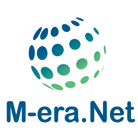 M-ERA.NET Call 2016Full-ProposalProject Acronym:      Project Coordinator:(Organisation and Country):Each partner is requested to contact the respective national/regional funding organisation before Full-Proposal submissionRefer to Guide for Proposers when filling out this form.To be submitted by the Project Coordinator only.The Full-Proposal form has a technical limit of 40 pages.Minimum font size is 11 pt.Content: 1. SUMMARYPublishable Abstract Publishable Abstract for funded projects, including: specific innovation objectives and results, needs addressed, impact and potential benefits (up to 1000 characters)Publishable Contact DetailsI agree that the coordinators contact details (name and e-mail address) will be publishedYes	No	Project SummaryProject Summary, including: specific innovation objectives and results, needs addressed, impact and potential benefits (up to 4000 characters)2. CONSORTIUM OVERVIEW3. EXCELLENCEDescribe the innovation of the project outcome(s), the originality of the proposed approach and the market needs (if applicable) addressed by the project. Please indicate the TRL at the start and at the end of the project. 3.1 Objectives of the project and expected results3.2 Relation to the call text 3.3 Concept and approachOverall conceptStart and target TRLGender aspect of the topic (if relevant)3.4 Ambition Current state of the art and progress beyond the state of the artOriginality and/or innovation of the proposed approachKey results of the project and innovation potential4. IMPACT4.1 Contribution at the European or international level to the expected impacts under the relevant topic of the callDescribe for each partner the expected results and impact (internal benefits for partners), including market impact if applicable:Scientific benefits      Economic benefits      4.2 Significance of the project results and user benefitDescribe for each partner the strategic significance and external benefits of the project results in qualitative and quantitative terms. Innovation capacity and integration of new knowledgeCompetitiveness and growth of companies (market analysis where relevant)Environmental and societal impacts Dissemination and exploitation strategy Describe for each partner measures to disseminate and exploit the project results and to maximise the impact.4.3.1. Management of intellectual property rights (IPR)4.3.2 Dissemination activities of project results4.3.3 Plans for the commercialisation of results (for high TRL: present the visions for potential industrial use):Partner 1 (Coordinator):      Partner 2:      Partner 3:      Please duplicate as needed4.3.4. Management of research data (where relevant)5. IMPLEMENTATION5.1 Work plan5.1.1 OverviewDescribe briefly the overall structure of the work plan.Table: Work package list5.1.2 Detailed description of work packageDescribe the content of the individual work packages. Please duplicate for each work package.5.1.3 Time schedule Describe the timing of the different work packages and their components.Please provide a clearly arranged and detailed time schedule (Gantt chart). 5.2 Management structure and proceduresDescribe the organisational structure and the decision making. 5.3 Quality of the individual participantsDescribe briefly the role and expertise of each partner team in the project. Explain the added value expected from the transnational cooperation for each partner. Please use “Annex 1 to the Full-Proposal” for detailed partner descriptions and CVs. This document has no page limitation.  Partner 1 (Coordinator):      Role in the project:      Relevant experise:      Added value:      Partner 2:      Role in the project:      Relevant experise:      Added value:      Partner 3:      Role in the project:           Relevant experise:      Added value:      Please duplicate as needed5.4 Consortium as a wholeDescribe the complementarity and balance of the consortium.5.5 Cost calculation and resourcesDescribe the relevance of the items listed in the table for total project costs in accordance to relevant national/regional eligibility rules and justify the resources to be committed for each partner.Please list explicitly any costs5.5.1 Personnel costPartner 1 (Coordinator):      Partner 2:      Partner 3:      Please duplicate as needed5.5.2 EquipmentPartner 1 (Coordinator):      Partner 2:      Partner 3:      Please duplicate as needed5.5.3 ConsumablesPartner 1 (Coordinator):      Partner 2:      Partner 3:      Please duplicate as needed5.5.4 TravelPartner 1 (Coordinator):      Partner 2:      Partner 3:      Please duplicate as needed5.5.5 SubcontractingPartner 1 (Coordinator):      Partner 2:      Partner 3:      Please duplicate as needed5.5.6 Other costs (Indirect costs)Partner 1 (Coordinator):      Partner 2:      Partner 3:      Please duplicate as neededTable: Total project costs (only integer)Describe costs of all project partners in EURO. Please refer to eligible costs for each partner at national/regional level. For Total Costs each category must be filled in the first line and for Requested Funding must be filled in the second line according to specific national/regional rules.6. ETHICAL ISSUES*Please fill YES or NO. *Table assembled on the basis of EC H2020 Guidance (http://ec.europa.eu/research/participants/data/ref/h2020/grants_manual/hi/ethics/h2020_hi_ethics-self-assess_en.pdf). 7. CHECKLIST FOR PROPOSERSPlease go https://www.m-era.net/joint-call-2016 to submit this Full-Proposal form and the Annex 1 to the Full-Proposal form online.Deadline for submission: 10th November 2016, 12:00 noon Brussels timeFor further information on M-ERA.NET please go to: http://www.m-era.netPage1.Summary3Publishable Abstract3Project Summary2.Consortium Overview3.Excellence4.Impact5.Implementation6.Ethical Issue7.Checklist for ProposersProject Acronym Project Acronym Project Acronym Project Acronym Project Acronym Project Acronym Proposal Long Title Proposal Long Title Proposal Long Title Proposal Long Title Proposal Long Title Proposal Long Title Project CoordinatorProject CoordinatorProject CoordinatorProject CoordinatorProject CoordinatorProject CoordinatorName:Name:Project CoordinatorProject CoordinatorProject CoordinatorProject CoordinatorProject CoordinatorProject CoordinatorE-mail:E-mail:Coordinator Organisation(full name in original language / name in English)Coordinator Organisation(full name in original language / name in English)Coordinator Organisation(full name in original language / name in English)Coordinator Organisation(full name in original language / name in English)Coordinator Organisation(full name in original language / name in English)Original Language:       English:      Original Language:       English:      Original Language:       English:      Original Language:       English:      Original Language:       English:      Country/ RegionCountry/ RegionCountry/ RegionAddressTel:Tel:AddressFax:Fax:AddressPostal code (CEDEX) Postal code (CEDEX) Postal code (CEDEX) Postal code (CEDEX) Postal code (CEDEX) Postal code (CEDEX) Postal code (CEDEX) Fax:Fax:AddressCitywww:www:Total Project Costs(Euro)Total Project Costs(Euro)Total Project Costs(Euro)Total Project Costs(Euro)Requested Funding (Euro) Requested Funding (Euro) Requested Funding (Euro) Requested Funding (Euro) Requested Funding (Euro) Planned starting date Planned starting date Planned starting date Duration (in months)Duration (in months)Total person monthsTotal person monthsTotal person monthsTotal person monthsCall TopicCall TopicCall TopicIntegrated computational materials engineering (ICME)Integrated computational materials engineering (ICME)Integrated computational materials engineering (ICME)Integrated computational materials engineering (ICME)Integrated computational materials engineering (ICME)Integrated computational materials engineering (ICME)Integrated computational materials engineering (ICME)Integrated computational materials engineering (ICME)Integrated computational materials engineering (ICME)Call TopicCall TopicCall TopicInnovative surfaces, coatings and interfacesInnovative surfaces, coatings and interfacesInnovative surfaces, coatings and interfacesInnovative surfaces, coatings and interfacesInnovative surfaces, coatings and interfacesInnovative surfaces, coatings and interfacesInnovative surfaces, coatings and interfacesInnovative surfaces, coatings and interfacesInnovative surfaces, coatings and interfacesCall TopicCall TopicCall TopicHigh performance synthetic and biobased compositesHigh performance synthetic and biobased compositesHigh performance synthetic and biobased compositesHigh performance synthetic and biobased compositesHigh performance synthetic and biobased compositesHigh performance synthetic and biobased compositesHigh performance synthetic and biobased compositesHigh performance synthetic and biobased compositesHigh performance synthetic and biobased compositesCall TopicCall TopicCall TopicFunctional materialsFunctional materialsFunctional materialsFunctional materialsFunctional materialsFunctional materialsFunctional materialsFunctional materialsFunctional materialsCall TopicCall TopicCall TopicInterfaces between materials and biological hosts for health applicationsInterfaces between materials and biological hosts for health applicationsInterfaces between materials and biological hosts for health applicationsInterfaces between materials and biological hosts for health applicationsInterfaces between materials and biological hosts for health applicationsInterfaces between materials and biological hosts for health applicationsInterfaces between materials and biological hosts for health applicationsInterfaces between materials and biological hosts for health applicationsInterfaces between materials and biological hosts for health applicationsCall TopicCall TopicCall TopicMaterials for additive manufacturingMaterials for additive manufacturingMaterials for additive manufacturingMaterials for additive manufacturingMaterials for additive manufacturingMaterials for additive manufacturingMaterials for additive manufacturingMaterials for additive manufacturingMaterials for additive manufacturingCONSORTIUM OVERVIEWCONSORTIUM OVERVIEWCONSORTIUM OVERVIEWCONSORTIUM OVERVIEWCONSORTIUM OVERVIEWCONSORTIUM OVERVIEWCONSORTIUM OVERVIEWCONSORTIUM OVERVIEWOrganisationPartner name (Full name)Coordinator (P1)Partner 2:Partner 3:Partner 4:Partner 5:Partner 6:OrganisationTRL at Project Start243OrganisationTRL1 at Project TargetOrganisationOrganisation TypeOrganisationWebsite              http:OrganisationRegion / CountryOrganisationOrganisation Registration NumberOrganisationSize (Employees) OrganisationTurnover (k€) 4Contact PersonTitle / NameContact PersonTelephoneContact PersonE-mailFunding Organisation (FO)Name of FO + person contacted in FO  Funding Organisation (FO)Funding Programme (full name)WP no.Work package titleWork package leaderParticipating project partnersStart [month]End [month]WP number:WP title: Leader: Partners involved:Start date:End date:Objectives: Type of activities:Research activity on TRL basis: development, demonstration etc. (according to national funding rules for each partner)Description of content:Activities, different tasks and methods including who is responsible, involved etc.Milestones:Expected results and deliverables:For each partnerPartnerPerson monthsPersonnel costEquipmentConsumablesTravelSub-contractingSub-contractingIndirect costsIndirect costsTotal CostsTotal CostsRequested FundingPartnerEuroEuroEuroEuroEuroEuroEuroEuroEuroEuroEuroPartner 1 (Coordinator):Partner 1 (Coordinator):Partner 2:Partner 2:Partner 3:Partner 3:Partner 4:Partner 4:Partner 5:Partner 5:Partner 6:Partner 6:Total:Total:ETHICAL ISSUESYES / NOPageHUMAN EMBRYOS/FOETUSESHUMAN EMBRYOS/FOETUSESHUMAN EMBRYOS/FOETUSESDoes your research involve Human Embryonic Stem Cells (hESCs)?Does your research involve the use of human embryos?Does your research involve the use of human foetal tissues / cells?HUMANSHUMANSHUMANSDoes your research involve human participants?Does your research involve physical interventions on the study participants?HUMAN CELLS / TISSUESHUMAN CELLS / TISSUESHUMAN CELLS / TISSUESDoes your research involve human cells or tissues?PROTECTION OF PERSONAL DATAPROTECTION OF PERSONAL DATAPROTECTION OF PERSONAL DATADoes your research involve personal data collection and/or processing?Does your research involve further processing of previously collected personal data (secondary use)?ANIMALSANIMALSANIMALSDoes your research involve animals?NON-EU COUNTRIESNON-EU COUNTRIESNON-EU COUNTRIESIn case non-EU countries are involved, do the research related activities undertaken in these countries raise potential ethics issues?Do you plan to use local resources (e.g. animal and/or human tissue samples, genetic material, live animals, human remains, materials of historical value, endangered fauna or flora samples, etc.)?Do you plan to import any material - including personal data - from non-EU countries into the EU? Do you plan to export any material - including personal data - from the EU to non-EU countries? If your research involves low and/or lower middle income countries, are benefits-sharing actions planned? Could the situation in the country put the individuals taking part in the research at risk?ENVIRONMENT PROTECTIONENVIRONMENT PROTECTIONENVIRONMENT PROTECTIONDoes your research involve the use of elements that may cause harm to the environment, to animals or plants?Does your research deal with endangered fauna and/or flora and/or protected areas?Does your research involve the use of elements that may cause harm to humans, including research staff?Does your research involve dual-use items in the sense of Regulation 428/2009, or other items for which an authorisation is required?Could your research raise concerns regarding the exclusive focus on civil applications? Does your research have the potential for misuse of research results?Are there any other ethics issues that should be taken into consideration? YESNO I CONFIRM THAT NONE OF THE ABOVE ISSUES APPLY TO MY PROPOSALThe proposal conforms to the call guidelines.Every project partner has been in direct contact with his/her national or regional funding agency and has checked that their collaboration and their project contribution are eligible for funding.All partners who are not eligible for 100% funding are able to provide financial resources for their own contribution.The consortium is aware of the necessity to have an consortium agreement, including amongst others the agreements on intellectual property rights (IPR) and publication rules for a funded project (depending on the national/regional regulations, this could be a pre-condition for transferring the first payment).All project partners have checked the national/regional programme procedures and regulations. All project partners are aware of documents requested by the national/regional funding organisations.IMPORTANT REMINDER: All consortium partners must check if applications (at Pre-Proposal and/or Full-Proposal stage) have to be submitted also to their national/regional funding organisations.